Муниципальное бюджетное  дошкольное образовательное учреждение детский сад № 10 «Дубравушка» Грязинского муниципального района  г. Грязи Липецкой областиПроектпо волонтёрскому движению во второй младшей группе«Семена доброты»Подготовила Питаева Наталья Анатольевна2024Цель: воспитание у малышей желания помогать.Задачи:образовательные: формирование трудовых навыков, творческих навыков, способствовать укреплению навыков общения с родителями; развивающие: развивать коммуникативные способности дошкольников, навыки сотрудничества, позитивные установки  на добровольческую деятельность;воспитывающие: воспитывать у детей стремление к проявлению доброты, отзывчивости, самостоятельности, ответственности.Методы и приёмы:словесные, игровые, наглядные.Тип проекта: творческий, краткосрочный.Срок реализации: с 15.01 по 31.02.24 г.Участники проекта: дети, родители, педагоги.Ожидаемые результаты: - привлечение к  добровольческой (волонтерской) деятельности  родителей и привлечение семьи к целенаправленному педагогическому процессу дошкольного учреждения;  - получение ими навыков бескорыстного оказания социально значимых услуг; освоение детьми основной компетенции, без которой человек не может жить - коммуникативной компетенции;- создание в группе позитивной атмосферы и повышение эффективности воспитания детей;- создание предпосылок для воспитания в них доброты и отзывчивости.Актуальность проекта:       Дошкольный возраст традиционно считается периодом интенсивной социализации. Современные дети живут и развиваются в совершенно новых социокультурных условиях. Чрезвычайная занятость родителей, разрыв поколений, изолированность ребёнка в семье и другие тенденции негативно отражаются на социализации современных детей. Эффективная социализация является одним из главных условий жизни ребенка в обществе в целом и личностной готовности ребёнка к школе, в частности. В современном обществе все чаще затрагивается вопрос о создании благоприятных условий для развития детей дошкольного возраста. Достижению этих целей способствуют различные виды деятельности, используемые в педагогике, одна из них – волонтерство.        Волонтерство - это синоним слова «доброволец». Поэтому волонтерство –     это прежде всего инициатива. У детей начинает формироваться активная жизненная позиция, умение ориентироваться в социуме, жить среди людей и по возможности помогать им.1 неделя «Учимся искать, тех кому нужна помощь».        1 день.Рассматривание сюжетных картин «Помощь старшим» и беседа по ним.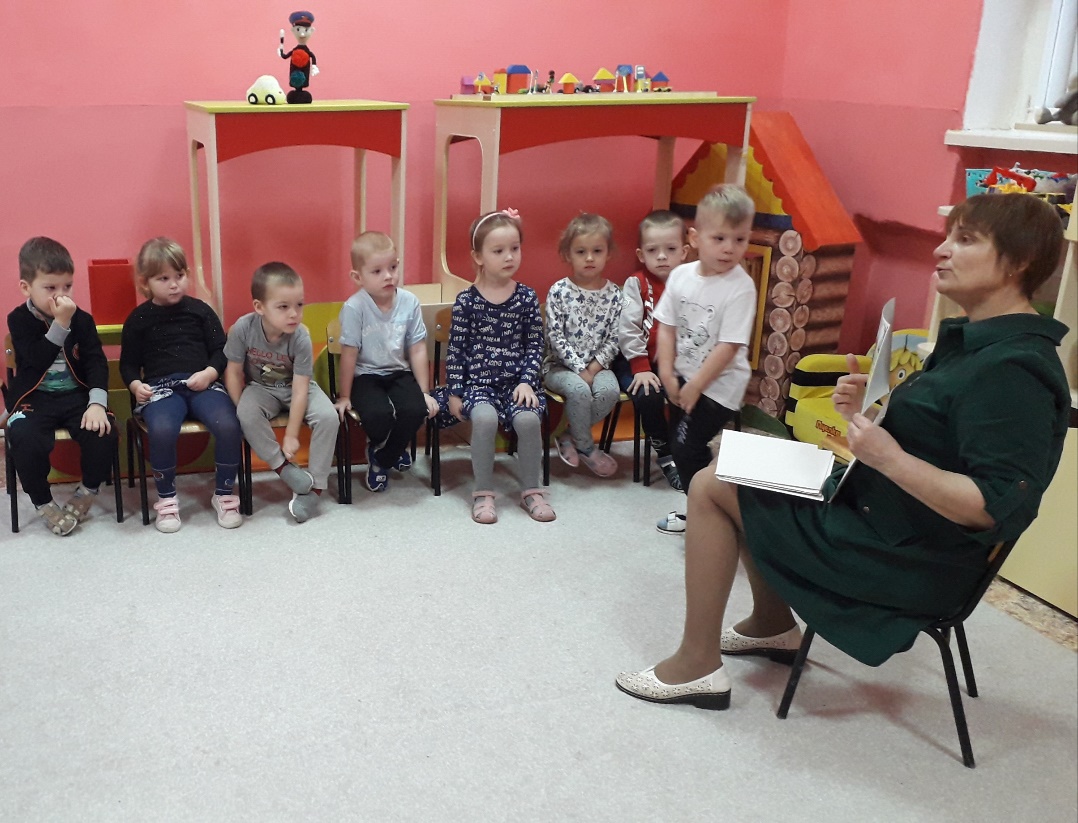 Помощь няне «Вытираем пыль».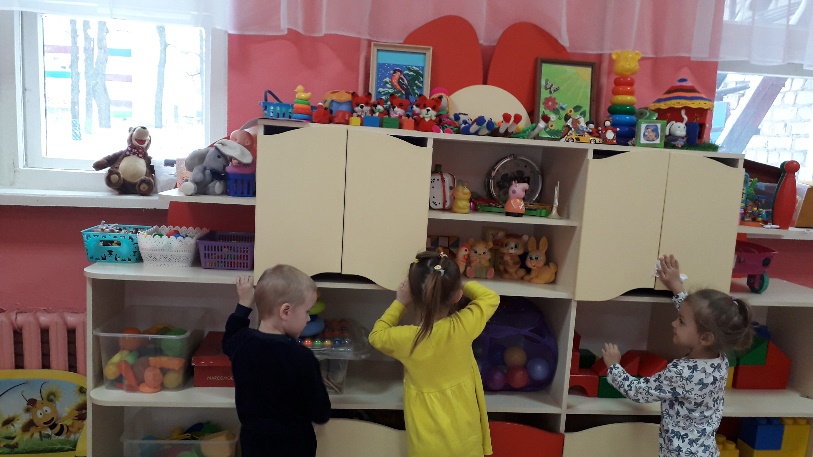 Пальчиковая игра «Буду маме помогать».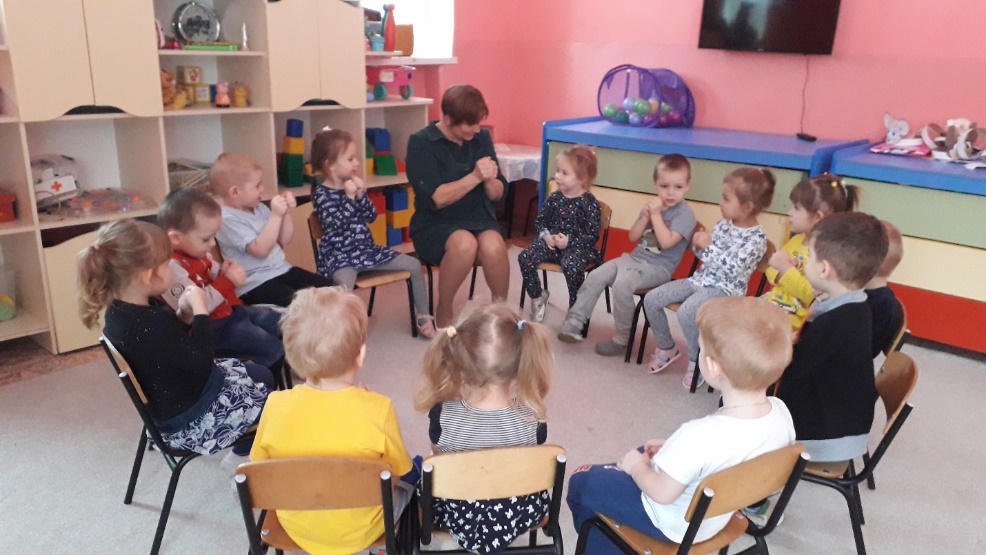  ОД Аппликация «Подарок нашей няне».2 день.Чтение Агнии Барто «Мой младший брат».Разучивание логоритмической игры «Туки, ток».ОД Подарки малышам «Пальчиковое рисование «Игрушки».Помощь ребят друг другу при одевании.3 день.Рассматривание фотографий «Как я маме помогаю».Пальчиковая игра «Шьём штанишки мишке».ОД Лепка в технике пластилинографии «Цветок для мамы».Помощь воспитателю в посадке луковичных  для мам к 8 марта.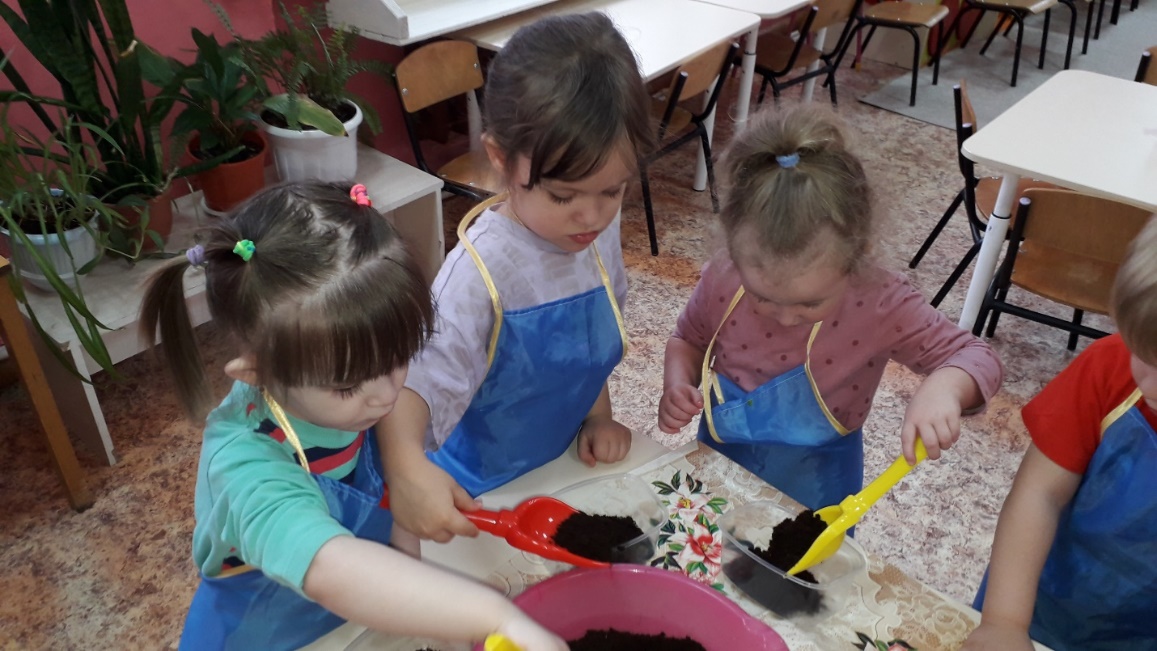 4 день.Просмотр мультфильма по сказке В. Сутеева «Мешок яблок».Помощь няне «Раставь кружки к завтраку».ОД Развитие речи по сказке В. Сутеева «Мешок яблок».Настольно –печатные игры «Добрые дела».5 день.Досуг «Добрые дела детишек для заек и мишек»2 неделя.«Дни открытых дерей»1 день.Встречаем гостей (родители) «День настольных и дидактических игр».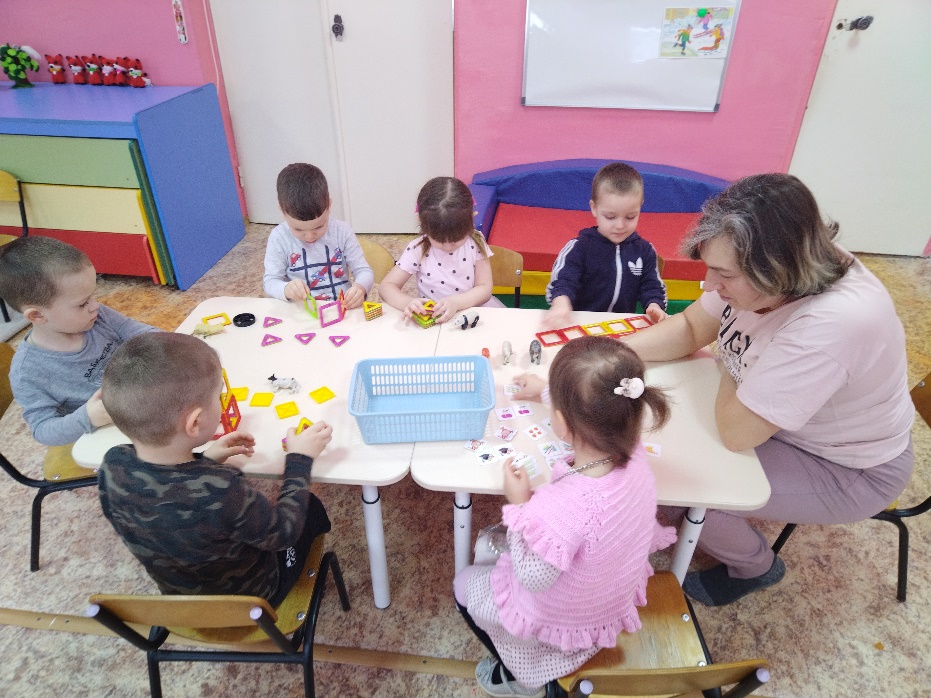 2 день.Встречаем гостей «Здравствуйте!» (встреча с поваром)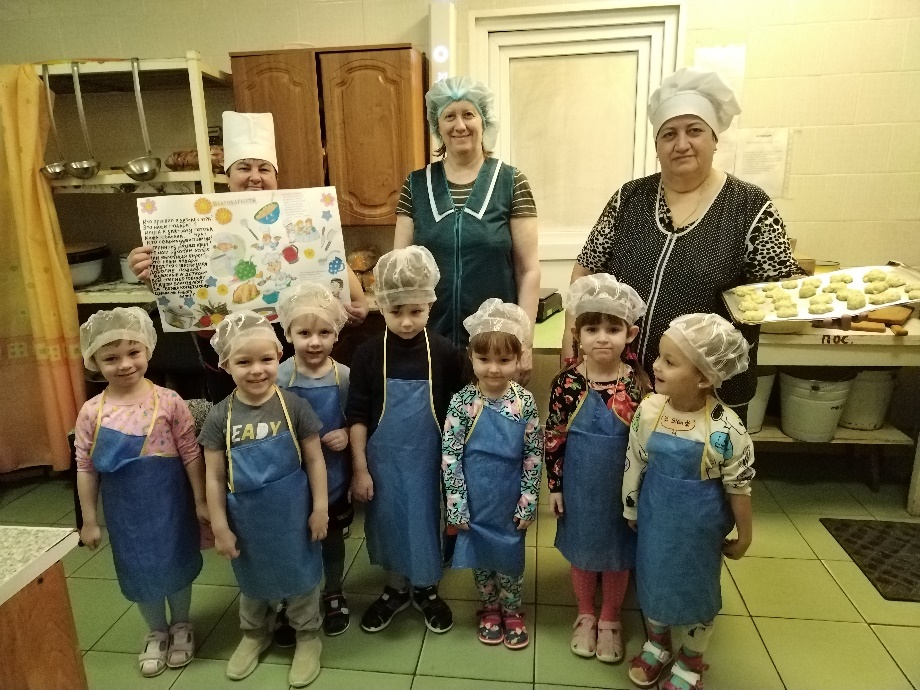 ОД Лепка из песочного теста «Печенье для ребят для тех, кто ходит в детский сад»3 день.Экскурсия на кухню.ОД Аппликация (коллективная работа – дети, родители, педагоги) «Супероткрытка для наших поваров».4 день.Встречаем гостей (родители) «День сюжетно-ролевых игр».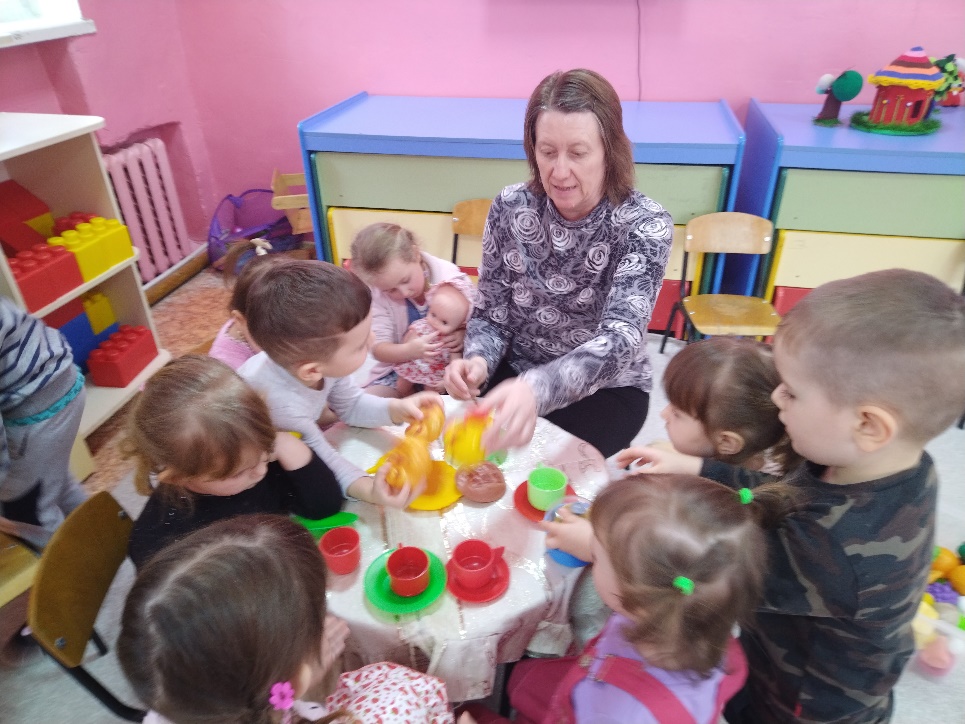 5 день.ОД Интегрированное занятие по развитию речи «Книжкина больница». (с участием родителей)3 неделя.1 день.Знакомство детей с играми на сплочение.2 день.Игра «Мешочек добрых дел».3 день.Встречаем гостей (родители) «День подвижных игр».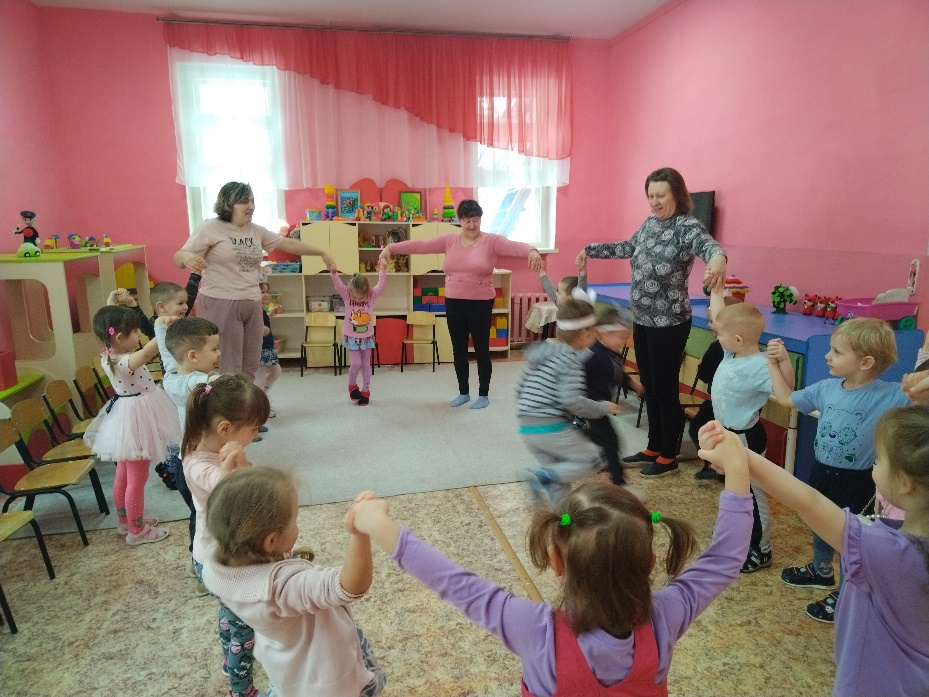 Работа с родителями.Конкурс поделок «Подарок» (совместное творчество детей и родителей.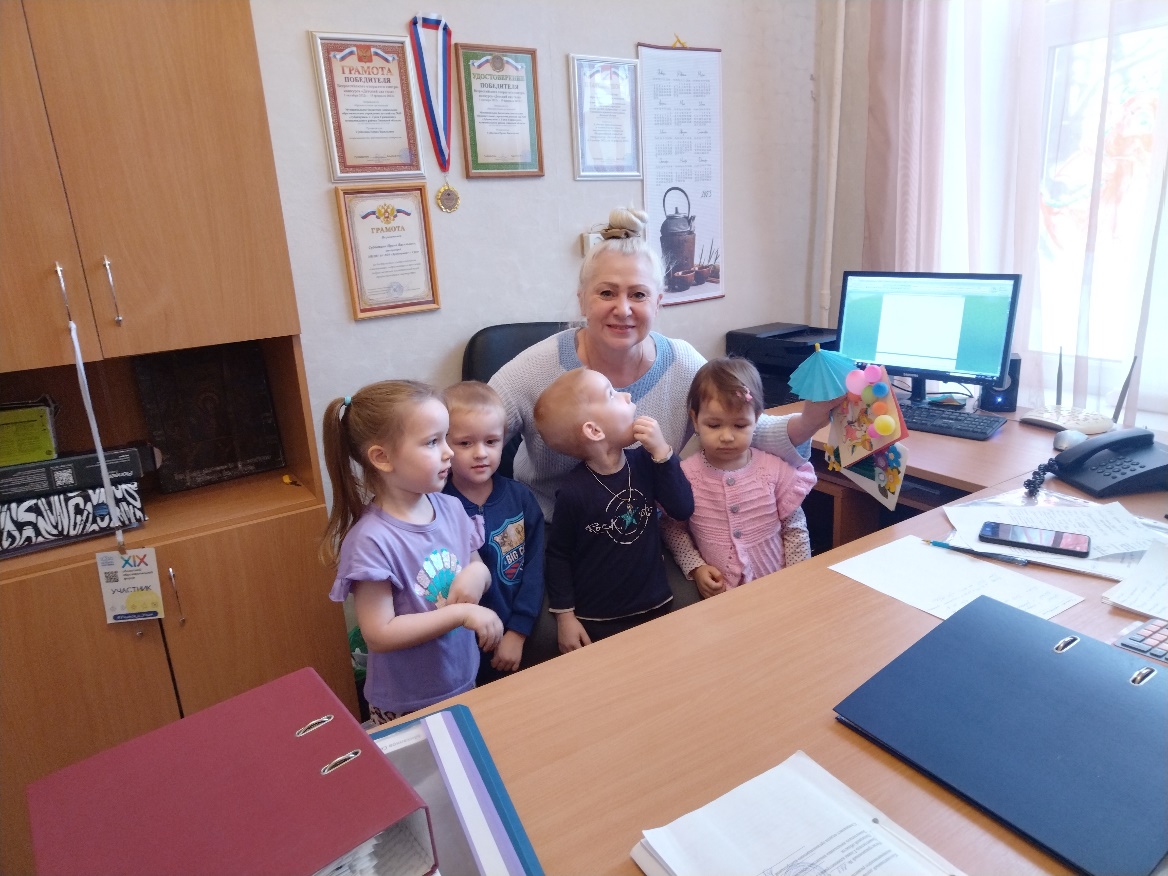 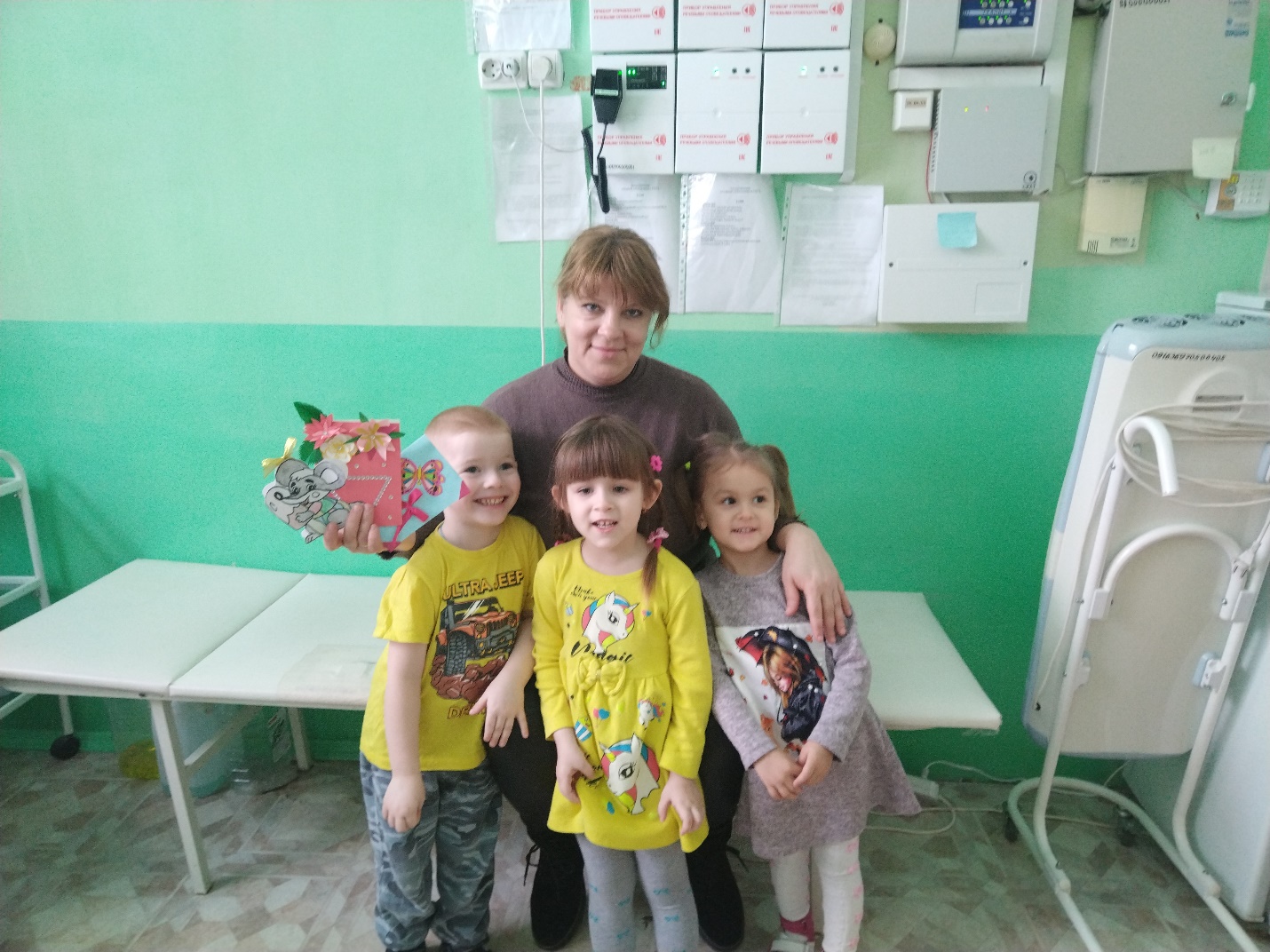 Приглашение родителей на занятия по художественно- эстетическому развитию и речевому развитию.Проведение совместно с родителями досуга « Добрые дела детишек для заек и мишек».Участие родителей в обучении детей игровой деятельности. «День настольно-печатных игр», «День сюжетно-ролевых игр» и «День подвижных игр».Совместное  изготовление альбомов «Как я взрослым помогаю» и «Наши добрые дела».Участие родителей в обустройстве для группы книжного уголка, настольного театра, шитьё кукольной одежды, обустройство детской территории на улице.